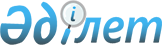 О внесении изменений в решение Баянаульского районного Маслихата (очередная XI сессия V созыва) от 20 декабря 2012 года N 57/11 "О бюджете Баянаульского района на 2013 - 2015 годы"
					
			Утративший силу
			
			
		
					Решение маслихата Баянаульского района Павлодарской области от 28 октября 2013 года N 122/24. Зарегистрировано Департаментом юстиции Павлодарской области 11 ноября 2013 года N 3612. Утратило силу письмом маслихата Баянаульского района Павлодарской области от 05 марта 2014 года N 1-32-54      Примечание РЦПИ.

      В тексте документа сохранена пунктуация и орфография оригинала.      Сноска. Утратило силу письмом маслихата Баянаульского района Павлодарской области от 05.03.2014 N 1-32-54.

      В соответствии с подпунктом 4) пункта 2 и пункта 4 статьи 106 Бюджетного кодекса Республики Казахстан, подпункта 1) пункта 1 статьи 6 Закона Республики Казахстан "О местном государственном управлении и самоуправлении в Республике Казахстан" Баянаульский районный Маслихат РЕШИЛ:



      1. Внести в решение Баянаульского районного Маслихата (очередная ХІ сессия V созыва) от 20 декабря 2012 года N 57/11 "О бюджете Баянаульского района на 2013 – 2015 годы" (зарегистрированное в Реестре государственной регистрации нормативных правовых актов 29 декабря 2012 года за N 3308, опубликованное 18 января 2013 года в газете "Баянтау" за N 3) следующие изменения:



      в пункте 1:

      в подпункте 1):

      цифры "3644180" заменить цифрами "3660943";

      цифры "826640" заменить цифрами "844493";

      цифры "6717" заменить цифрами "8015";

      цифры "7178" заменить цифрами "2322";

      цифры "2803645" заменить цифрами "2806113";

      в подпункте 2) цифры "3704999" заменить цифрами "3721762";

      в подпункте 3) цифры "34310" заменить цифрами "47606";

      в подпункте 5) цифры "-116284" заменить цифрами "-129580";

      в подпункте 6) цифры "116284" заменить цифрами "129580";



      в пункте 3-1 цифры "10626" заменить цифрами "13094";



      в пункте 3-3 цифры "38948" заменить цифрами "52556";



      приложение 1 к указанному решению изложить в новой редакции согласно приложению к настоящему решению.



      2. Контроль за выполнением настоящего решения возложить на постоянную комиссию районного Маслихата по вопросам социально–экономического развития, планирования, бюджета и социальной политики.



      3. Настоящее решение вступает в силу с 1 января 2013 года.      Председатель сессии                        Т. Абиев      Секретарь районного Маслихата              Т. Касен

Приложение         

к решению Баянаульского     

районного Маслихата       

(внеочередная ХХІV сессия V созыва)

от 28 октября 2013 года N 122/24 Приложение 1      

к решению Баянаульского   

районного Маслихата     

(очередная ХІ сессия V созыва)

от 20 декабря 2012 года N 57/11 Бюджет Баянаульского района на 2013 год (с изменениями)
					© 2012. РГП на ПХВ «Институт законодательства и правовой информации Республики Казахстан» Министерства юстиции Республики Казахстан
				КатегорияКатегорияКатегорияКатегорияКатегорияСумма, тысяч тенге2013 годКлассКлассКлассКлассСумма, тысяч тенге2013 годПодклассПодклассПодклассСумма, тысяч тенге2013 годНаименованиеСумма, тысяч тенге2013 годI. Доходы36609431Налоговые поступления84449301Подоходный налог3902782Индивидуальный подоходный налог39027803Социальный налог2924621Социальный налог29246204Hалоги на собственность1208861Hалоги на имущество922153Земельный налог39554Hалог на транспортные средства229825Единый земельный налог173405Внутренние налоги на товары, работы и услуги378282Акцизы7643Поступления за использование природных и других ресурсов340224Сборы за ведение предпринимательской и профессиональной деятельности304208Обязательные платежи, взимаемые за совершение юридически значимых действий и (или) выдачу документов уполномоченными на то государственными органами или должностными лицами30391Государственная пошлина30392Неналоговые поступления801501Доходы от государственной собственности20155Доходы от аренды имущества, находящегося в государственной собственности20067Вознаграждения по кредитам, выданным из государственного бюджета906Прочие неналоговые поступления60001Прочие неналоговые поступления60003Поступления от продажи основного капитала232203Продажа земли и нематериальных активов23221Продажа земли11532Продажа нематериальных активов11694Поступления трансфертов280611302Трансферты из вышестоящих органов государственного управления28061132Трансферты из областного бюджета2806113Функциональная группаФункциональная группаФункциональная группаФункциональная группаФункциональная группаСумма, тысяч тенгеФункциональная подгруппаФункциональная подгруппаФункциональная подгруппаФункциональная подгруппаСумма, тысяч тенгеАдминистратор бюджетных программАдминистратор бюджетных программАдминистратор бюджетных программСумма, тысяч тенгеПрограммаПрограммаСумма, тысяч тенгеНаименованиеСумма, тысяч тенгеII. Затраты372176201Государственные услуги общего характера3214941Представительные, исполнительные и другие органы, выполняющие общие функции государственного управления288157112Аппарат маслихата района (города областного значения)15247001Услуги по обеспечению деятельности маслихата района (города областного значения)14689003Капитальные расходы государственного органа558122Аппарат акима района (города областного значения)58234001Услуги по обеспечению деятельности акима района (города областного значения)56880003Капитальные расходы государственного органа1354123Аппарат акима района в городе, города районного значения, поселка, аула (села), аульного (сельского) округа214676001Услуги по обеспечению деятельности акима района в городе, города районного значения, поселка, аула (села), аульного (сельского) округа173512022Капитальные расходы государственного органа1695032Капитальные расходы подведомственных государственных учреждений и организаций394692Финансовая деятельность15655452Отдел финансов района (города областного значения)15655001Услуги по реализации государственной политики в области исполнения бюджета района (города областного значения) и управления коммунальной собственностью района (города областного значения)13964003Проведение оценки имущества в целях налогообложения810018Капитальные расходы государственного органа8815Планирование и статистическая деятельность17682453Отдел экономики и бюджетного планирования района (города областного значения)17682001Услуги по реализации государственной политики в области формирования и развития экономической политики, системы государственного планирования и управления района (города областного значения)15520004Капитальные расходы государственного органа216202Оборона90261Военные нужды8026122Аппарат акима района (города областного значения)8026005Мероприятия в рамках исполнения всеобщей воинской обязанности80262Организация работы по чрезвычайным ситуациям1000122Аппарат акима района (города областного значения)1000007Мероприятия по профилактике и тушению степных пожаров районного (городского) масштаба, а также пожаров в населенных пунктах, в которых не созданы органы государственной противопожарной службы100004Образование20966411Дошкольное воспитание и обучение186239123Аппарат акима района в городе, города районного значения, поселка, аула (села), аульного (сельского) округа124812004Обеспечение деятельности организаций дошкольного воспитания и обучения92615041Реализация государственного образовательного заказа в дошкольных организациях образования32197464Отдел образования района (города областного значения)61427040Реализация государственного образовательного заказа в дошкольных организациях образования614272Начальное, основное среднее и общее среднее образование1704582123Аппарат акима района в городе, города районного значения, поселка, аула (села), аульного (сельского) округа16521005Организация бесплатного подвоза учащихся до школы и обратно в аульной (сельской) местности16521464Отдел образования района (города областного значения)1688061003Общеобразовательное обучение1631749006Дополнительное образование для детей563129Прочие услуги в области образования205820464Отдел образования района (города областного значения)100650001Услуги по реализации государственной политики на местном уровне в области образования16659005Приобретение и доставка учебников, учебно-методических комплексов для государственных учреждений образования района (города областного значения)19606007Проведение школьных олимпиад, внешкольных мероприятий и конкурсов районного (городского) масштаба6325012Капитальные расходы государственного органа550015Ежемесячная выплата денежных средств опекунам (попечителям) на содержание ребенка-сироты (детей-сирот), и ребенка (детей), оставшегося без попечения родителей7292020Обеспечение оборудованием, программным обеспечением детей-инвалидов, обучающихся на дому1542067Капитальные расходы подведомственных государственных учреждений и организаций48676472Отдел строительства, архитектуры и градостроительства района (города областного значения)105170037Строительство и реконструкция объектов образования10517006Социальная помощь и социальное обеспечение1544722Социальная помощь130686451Отдел занятости и социальных программ района (города областного значения)130686002Программа занятости26297004Оказание социальной помощи на приобретение топлива специалистам здравоохранения, образования, социального обеспечения, культуры, спорта и ветеринарии в сельской местности в соответствии с законодательством Республики Казахстан6593005Государственная адресная социальная помощь5600006Оказание жилищной помощи2071007Социальная помощь отдельным категориям нуждающихся граждан по решениям местных представительных органов55704010Материальное обеспечение детей-инвалидов, воспитывающихся и обучающихся на дому724014Оказание социальной помощи нуждающимся гражданам на дому17926016Государственные пособия на детей до 18 лет9900017Обеспечение нуждающихся инвалидов обязательными гигиеническими средствами и предоставление услуг специалистами жестового языка, индивидуальными помощниками в соответствии с индивидуальной программой реабилитации инвалида58719Прочие услуги в области социальной помощи и социального обеспечения23786451Отдел занятости и социальных программ района (города областного значения)23786001Услуги по реализации государственной политики на местном уровне в области обеспечения занятости и реализации социальных программ для населения22009011Оплата услуг по зачислению, выплате и доставке пособий и других социальных выплат407021Капитальные расходы государственного органа1270067Капитальные расходы подведомственных государственных учреждений и организаций10007Жилищно-коммунальное хозяйство5717131Жилищное хозяйство18100123Аппарат акима района в городе, города районного значения, поселка, аула (села), аульного (сельского) округа1709027Ремонт и благоустройство объектов в рамках развития городов и сельских населенных пунктов по Дорожной карте занятости 20201709458Отдел жилищно-коммунального хозяйства, пассажирского транспорта и автомобильных дорог района (города областного значения)13811002Изъятие, в том числе путем выкупа земельных участков для государственных надобностей и связанное с этим отчуждение недвижимого имущества3054004Обеспечение жильем отдельных категорий граждан2525041Ремонт и благоустройство объектов в рамках развития городов и сельских населенных пунктов по Дорожной карте занятости 20208232464Отдел образования района (города областного значения)2580026Ремонт объектов в рамках развития городов и сельских населенных пунктов по Дорожной карте занятости 202025802Коммунальное хозяйство498737458Отдел жилищно-коммунального хозяйства, пассажирского транспорта и автомобильных дорог района (города областного значения)14671012Функционирование системы водоснабжения и водоотведения14671472Отдел строительства, архитектуры и градостроительства района (города областного значения)484066005Развитие коммунального хозяйства800006Развитие системы водоснабжения и водоотведения4832663Благоустройство населенных пунктов54876123Аппарат акима района в городе, города районного значения, поселка, аула (села), аульного (сельского) округа54876008Освещение улиц населенных пунктов16503009Обеспечение санитарии населенных пунктов4119011Благоустройство и озеленение населенных пунктов3425408Культура, спорт, туризм и информационное пространство2786901Деятельность в области культуры162992123Аппарат акима района в городе, города районного значения, поселка, аула (села), аульного (сельского) округа120984006Поддержка культурно-досуговой работы на местном уровне120984457Отдел культуры, развития языков, физической культуры и спорта района (города областного значения)40779003Поддержка культурно-досуговой работы40779472Отдел строительства, архитектуры и градостроительства района (города областного значения)1229011Развитие объектов культуры12292Спорт24017457Отдел культуры, развития языков, физической культуры и спорта района (города областного значения)24017009Проведение спортивных соревнований на районном (города областного значения) уровне22769010Подготовка и участие членов сборных команд района (города областного значения) по различным видам спорта на областных спортивных соревнованиях12483Информационное пространство71956456Отдел внутренней политики района (города областного значения)7566002Услуги по проведению государственной информационной политики через газеты и журналы6876005Услуги по проведению государственной информационной политики через телерадиовещание690457Отдел культуры, развития языков, физической культуры и спорта района (города областного значения)64390006Функционирование районных (городских) библиотек63791007Развитие государственного языка и других языков народа Казахстана5999Прочие услуги по организации культуры, спорта, туризма и информационного пространства19725456Отдел внутренней политики района (города областного значения)8658001Услуги по реализации государственной политики на местном уровне в области информации, укрепления государственности и формирования социального оптимизма граждан6094003Реализация мероприятий в сфере молодежной политики2225006Капитальные расходы государственного органа339457Отдел культуры, развития языков, физической культуры и спорта района (города областного значения)11067001Услуги по реализации государственной политики на местном уровне в области культуры, развития языков, физической культуры и спорта8832014Капитальные расходы государственного органа450032Капитальные расходы подведомственных государственных учреждений и организаций178510Сельское, водное, лесное, рыбное хозяйство, особо охраняемые природные территории, охрана окружающей среды и животного мира, земельные отношения1438291Сельское хозяйство26869453Отдел экономики и бюджетного планирования района (города областного значения)14094099Реализация мер по оказанию социальной поддержки специалистов14094473Отдел ветеринарии района (города областного значения)12775001Услуги по реализации государственной политики на местном уровне в сфере ветеринарии11010003Капитальные расходы государственного органа160007Организация отлова и уничтожения бродячих собак и кошек16056Земельные отношения10972463Отдел земельных отношений района (города областного значения)10972001Услуги по реализации государственной политики в области регулирования земельных отношений на территории района (города областного значения)8134004Организация работ по зонированию земель2538007Капитальные расходы государственного органа3009Прочие услуги в области сельского, водного, лесного, рыбного хозяйства, охраны окружающей среды и земельных отношений105988473Отдел ветеринарии района (города областного значения)105988011Проведение противоэпизоотических мероприятий10598811Промышленность, архитектурная, градостроительная и строительная деятельность102582Архитектурная, градостроительная и строительная деятельность10258472Отдел строительства, архитектуры и градостроительства района (города областного значения)10258001Услуги по реализации государственной политики в области строительства, архитектуры и градостроительства на местном уровне7338013Разработка схем градостроительного развития территории района, генеральных планов городов районного (областного) значения, поселков и иных сельских населенных пунктов800015Капитальные расходы государственного органа212012Транспорт и коммуникации440271Автомобильный транспорт44027123Аппарат акима района в городе, города районного значения, поселка, аула (села), аульного (сельского) округа15151013Обеспечение функционирования автомобильных дорог в городах районного значения, поселках, аулах (селах), аульных (сельских) округах15151458Отдел жилищно-коммунального хозяйства, пассажирского транспорта и автомобильных дорог района (города областного значения)28876023Обеспечение функционирования автомобильных дорог2887613Прочие608033Поддержка предпринимательской деятельности и защита конкуренции480454Отдел предпринимательства и сельского хозяйства района (города областного значения)480006Поддержка предпринимательской деятельности4809Прочие60323123Аппарат акима района в городе, города районного значения, поселка, аула (села), аульного (сельского) округа21612040Реализация мер по содействию экономическому развитию регионов в рамках Программы "Развитие регионов"21612464Отдел образования района (города областного значения)2881041Реализация мер по содействию экономическому развитию регионов в рамках Программы "Развитие регионов"2881452Отдел финансов района (города областного значения)16324012Резерв местного исполнительного органа района (города областного значения)16324454Отдел предпринимательства и сельского хозяйства района (города областного значения)11597001Услуги по реализации государственной политики на местном уровне в области развития предпринимательства, промышленности и сельского хозяйства11297007Капитальные расходы государственного органа300458Отдел жилищно-коммунального хозяйства, пассажирского транспорта и автомобильных дорог района (города областного значения)7909001Услуги по реализации государственной политики на местном уровне в области жилищно-коммунального хозяйства, пассажирского транспорта и автомобильных дорог7567013Капитальные расходы государственного органа34214Обслуживание долга91Обслуживание долга9452Отдел финансов района (города областного значения)9013Обслуживание долга местных исполнительных органов по выплате вознаграждений и иных платежей по займам из областного бюджета915Трансферты308001Трансферты30800452Отдел финансов района (города областного значения)30800006Возврат неиспользованных (недоиспользованных) целевых трансфертов26687024Целевые текущие трансферты в вышестоящие бюджеты в связи с передачей функций государственных органов из нижестоящего уровня государственного управления в вышестоящий4113ІІІ. Чистое бюджетное кредитование47606Бюджетные кредиты5439510Сельское, водное, лесное, рыбное хозяйство, особо охраняемые природные территории, охрана окружающей среды и животного мира, земельные отношения543951Сельское хозяйство54395453Отдел экономики и бюджетного планирования района (города областного значения)54395006Бюджетные кредиты для реализации мер социальной поддержки специалистов543955Погашение бюджетных кредитов678901Погашение бюджетных кредитов67891Погашение бюджетных кредитов, выданных из государственного бюджета6789IV. Сальдо по операциям с финансовыми активами21155Приобретение финансовых активов2115513Прочие2115509Прочие21155458Отдел жилищно-коммунального хозяйства, пассажирского транспорта и автомобильных дорог района (города областного значения)21155065Формирование или увеличение уставного капитала юридических лиц21155V. Дефицит (профицит) бюджета-129580VІ. Финансирование дефицита (использование профицита) бюджета129580